بسمه‌تعالي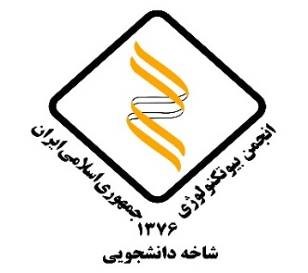 فرم ثبت‌نام کاندیداتوری انتخابات شورای مرکزی شاخه‌ دانشجویی انجمن بيوتكنولوژي جمهوري اسلامي ايرانمشخصات و اطلاعاتنام و نام خانوادگي:                                           نام پدر:                                                 تاريخ تولد:   شماره شناسنامه:                                        شماره ملي:                                            محل صدور: مليت:                                                    رشته، گرایش و مقطع تحصیلی:از دانشگاه:                                              سال ورود: مدت‌زمان باقی‌مانده از تحصیل (بر اساس ترم تحصیلی مجاز):                                  شماره عضویت:پست الكترونيك:                                                                                         تلفن همراه:                آدرس و تلفن منزل: شرایط و تعهدات کاندیدای انتخابات در شورای مرکزی شاخه‌ دانشجویی انجمن بیوتکنولوژی ایرانتابعیت جمهوری اسلامی ایرانالتزام به قوانین جمهوری اسلامی ایرانعضویت در انجمن بیوتکنولوژی جمهوری اسلامی ایرانپایبندی به اساسنامه‌ي شاخه‌ دانشجویی انجمن بیوتکنولوژی جمهوری اسلامی ایراندانشجو بودن در هنگام ثبت‌نام در انتخابات و پیش‌رو داشتن حداقل 3 ترم تحصیلی مجاز داشتن مدرک تحصیلی مرتبط با بیوتکنولوژی حداقل در یکی از مقاطع تحصیلیتائید مطالب تبلیغاتی انتخابات از جانب شاخه‌ دانشجویی انجمن بیوتکنولوژی جمهوری اسلامی ایرانانجام تبلیغات با مرجعیت فضاهای اجتماعی رسمی شاخه‌ي دانشجویی انجمن بیوتکنولوژی جمهوری اسلامی ایرانشرایط و تعهدات عضو شورای مرکزی شاخه‌ دانشجویی انجمن بیوتکنولوژی ایرانپایبندی به تمامی اصول ذکرشده در خصوص کاندیداتوری شاخه‌ي دانشجویی انجمن بیوتکنولوژی ایرانهمکاری مؤثر با هیئت‌مدیره‌ی انجمن بیوتکنولوژی جمهوری اسلامی ایرانحفاظت ایمن از اسناد و اطلاعات شاخه‌ دانشجویی انجمن بیوتکنولوژی ایرانحضور الزامی در جلسات شاخه‌ي دانشجویی انجمن بیوتکنولوژی ایراناین‌جانب .......................  به شماره ملی ..................... متعهد به پذیرش و رعایت تمامی شرایط و تعهدات فوق بوده و تخطی از این موارد سبب حذف بنده از فرآیند انتخابات خواهد شد.تاريخ تكميل فرم:		                                                                          امضاء:
کاندیدای محترم، ضمن سپاس از همکاری شما لطفاً فرم تکمیل‌شده را از طریق ایمیل iribiotech.stu@gmail.com ارسال نمایید.